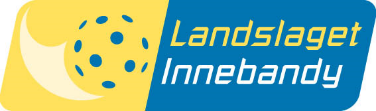 Vardagsrutin (mobilitet) Underbensrotationer, fot, knä, höft ca x8/ riktningSkulderotationer x8NackotationerTåhävningar 3 positioner x20 varje (utåt, neutrala, inåt)Hamstringserie, (baksida lår) x8/ben1. Utfallsteg åt sida, sträck händer växelvis mot höger/vänster fot. 2.Utfallsteg åt sida med rotation överkropp åt motsatt håll.3. Rulla på foten, sträck ut fram med armar ovan huvudet, gå bak sträck mot tårna.Fotled KnäledTåhävningar tre positioner 8 (enligt ovan)Tålyft x20 (jobba framsida underben) Variera tempoKnäuppdrag plus Sidledshopp, böj 90 grader i höft och knä, hoppa och rotera och landa hitta balansen på det ben du har i luften. x 8 /sidaSkridskohopp (1/2, 1/4) Hoppa snabbt i sidled och sen hitta balansen, variera mellan att hitta balansen på hopp 2 eller 4.  x 8 /ben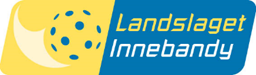 Balans (rotationer, draken) 1.Highfive med kompis bakom, fågel-fisk-mittemellan ca 30 sekunder/ben. 2. Koner på marken framför, nuddaväxelvis höger hand/ vänster hand x 8/sidaUtfallsvariationer 1.Raka, 2. Sidled framför andra ben och utåt sida, 3. BakåtX 8 per riktningRyck till löpposition från utfall, hitta balansen bålkontroll på tå, x 8/ sidaEnbensknäböj (händer på höft, ovan huvudet, olika fotpositioner, blunda)X 4/ övning och sidaBaksida lår / BålkontrollBäckenlyft olika varianter 1. Bäckentippning, x 20  2. Sträck ett ben tippa åt sidan, x 10 per sida 3. Variera mellan kort och långt omfång (hälar nära eller långt bort) x 10 per hälposition.Hamstringserie (enligt ovan)Utfallsvarianter (enligt ovan)Balans (enligt ovan)Plankan olika varianter, 1. Höftfällning, 2. Bendrag knä mot armbåge,        3. Armsträck ca 45 sek per övningArmhävningar, flytta boll till motsatt sida för rotationer x16 repsMålvakterMobilitetRotationer enligt ovanKosackstretch, mobilitet insida lår, som ljumskstretch fast upp på häl på det raka benet, x8 sida90/90 stretch, sitt med höftleder och knäleder i 90 grader, växla mellan att fälla överkropp mot bägge höfter, x4 per höft och sidaShinbox, ett knä i marken, andra sidan fot mot knä, jobba med att komma upp i bålkontrollen x 8 sidaMobilitet bröstrygg, höft i knäböjExcentrisk framsida lår /bålkontroll stegra med bröstrygg, arm hand. Sitt på knä och fäll ryggen bakåt utan att tappa hållning, x 10Ljumskstretch (hovrande) sträck med armar så långt fram som möjligt x 20 Axel mobilitet/stabilitet (Gummiband) 1. Armar efter sidor, 2. 90 grader utifrån kroppen, 3. Ovan huvudet, 4. ”jorden runt” ca x 5 per övningReaktion boll, kompis bakom eller i en armhävningFölja John i målvaktspositionerKnäbalans, hitta balans bara stå på ett knä, ca 30 sek/ benAnders Laurell,  anders@brommafysioterapi.se 070-453 61 50